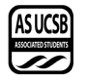 Senate AgendaAssociated Students26 June 2020Email Vote Minutes/Actions recorded by: Maggie BoyleCALL TO ORDER by Tianna White, INTERNAL VICE PRESIDENT  A) MEETING BUSINESSA-1) Roll CallA-2) Excused Absences  A-3) Acceptance of ProxiesB) External ReportsB-1) Chancellor’s Representative-B-2) UCPD Representative-B-3) GSA Representative-B-4) University Center Governance Board Representative-B-5) IVCSD Representative- C) New BusinessRetroactive Honoraria RequestsMOTION/SECOND: Flaherty/MartinezMotion language: motion to accept the agenda  ACTION: Email Vote: 18-0-0 PASS  Vote Taken:  29 June 2020062620-28 A Bill Establishing Training Requirements for all ASUCSB Honoraria Earners	Martinez-FlahertyMOTION/SECOND: Cohen/LeMotion language: motion to table this bill until the next email voteACTION: Email Vote: 18-0-0 PASS  Vote Taken:  29 June 2020D) PUBLIC FORUM-E) Acceptance of AgendaF) Consent Calendar-   G) Action ItemsG-1) Immediate ConsiderationG-2) Old Business-       H) Recess-I) ASUCSB ReportsI-1) Administrative Committees-I-2) Boards and Commissions-I-3) Unit Reports-I-4) President’s Cabinet Report -I-5) Executive Director’s Report-I-6) Executive Officers’ Report -      	President      	Internal Vice President      	External Vice President of Local Affair      	External Vice President of Statewide Affairs      	Student Advocate General        I-7) Senator Representative Reports-      	I-8) Administrative Reports-J) Committee Reports      	J-1) Standing Committee on Finance and Business-      	J-2) Standing Committee on External Affairs-      	J-3) Standing Committee on Internal Affairs-	J-4) Standing Committee on Food Insecurity-      	J-5) Group Project and other Temporary Committee Reports- K) Minutes and Allocations:      	K-1) Senate MinutesSenate 6/3MOTION/SECOND: Flaherty/MartinezMotion language: motion to approve Senate minutes 6/3ACTION: Email Vote: 18-0-0 PASS  Vote Taken:  29 June 2020K-2) Administrative Committees MinutesCOVID-19 Task Force 6/5 6/12MOTION/SECOND: Flaherty/MartinezMotion language: motion to bundle and approve all COVID-19 Task Force Minutes ACTION: Email Vote: 18-0-0 PASS  Vote Taken:  29 June 2020K-3) BCU MinutesProgram Board 6/1 (new) 6/1 (old)PSC 3/24 4/7 4/14 3/24 4/21 5/5 5/19 5/26ASFB 6/5IVTU 6/4 5/4 6/8 6/11PC Gov Board 6/2IVCRC 6/9TQ Comm 6/15 6/10 6/25MOTION/SECOND: Flaherty/MartinezMotion language: motion to bundle and approve all BCU minutesACTION: Email Vote: 18-0-0 PASS  Vote Taken:  29 June 2020K-4) Standing Committee MinutesL) AppointmentsEVPSA: Chief of Staff: Halle DawiteDeputy Chief of Staff: Justin AsinobiOrganizing Director: Lex TaylorCommunications Director: Izzy MitchellLegislative Director: Alexander NilesFederal Policy Analyst: Isabella LiuStatewide Policy Analyst: Kaelen PerrochetMental Health Coordinator: Britney WaltonDeputy Organizing Director - Vidhisha MaheshCampaign Coordinator: ACQUIRE - Alexandra PerezCampaign Coordinator: Racial Justice Now - Brieonni JohnsonCampaign Coordinator: UCWeVote - Ashley GarelickCommunity Outreach Liaison: Ava Kargosha Public Safety Commission: Izzy Mitchell for the Social Media CoordinatorSASA:Co-chairs: Vince Feliciano & Zarah ZhaoVice-chair: Alia ReynoldsPolicy Analyst: Julia BarhoumPublicity Coordinator: Manju CheenathSecretary: Charlotte HoveyElections Board:Resignation of Maya Pacheco as Elections Board Member MOTION/SECOND: Flaherty/MartinezMotion language: motion to bundle and approve all appointments ACTION: Email Vote: 18-0-0 PASS  Vote Taken:  29 June 2020M) Discussion ItemsN) RemarksO) AdjournmentMOTION/SECOND: Flaherty/MartinezMotion language: motion to adjourn ACTION: Email Vote: 18-0-0 PASS  Vote Taken:  29 June 2020NameNote:absent (excused/not excused)arrived late (time)departed early (time)proxy (full name)NameNote:absent (excused/not excused)arrived late (time)departed early (time)proxy (full name)Adam Bagul AbsentGurleen Pabla AbsentYuval Cohen PresentSurya Pugal AbsentDania De Ramon PresentEsmeralda Quintero-Cubillan PresentAngel DiazPresentEmanuel RomanPresentCatherine FlahertyPresent Bee Schaefer AbsentJose Gonzalez-Herrera AbsentHayley Slater PresentAnusikha Halder PresentShva Star PresentKarsten KolbePresent Taylor Tait PresentNathan LePresentJackson TofftPresentDylan Martinez PresentEileen Tran PresentDaniel Mitchell AbsentAimee WangAbsentAhura Nezhad PresentKyremina Youssef PresentFabian OsegueraPresent